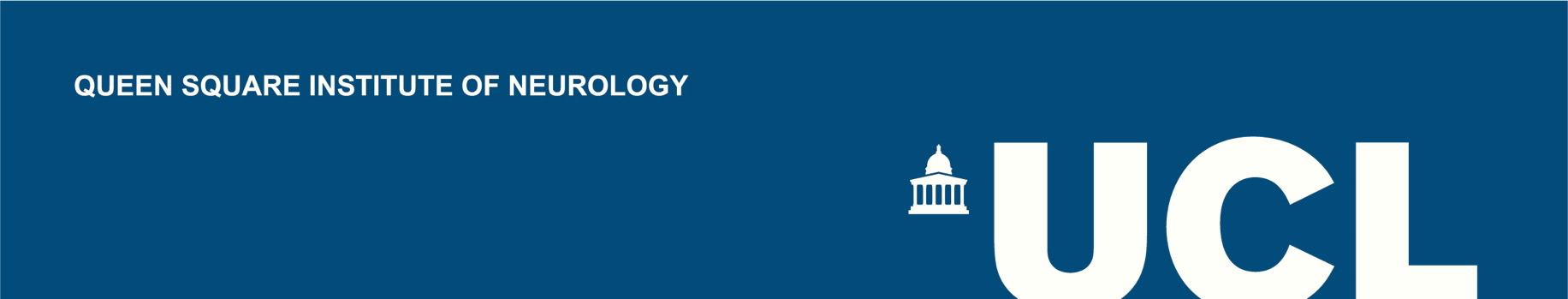 IoN Mentoring Scheme - Mentoring AgreementWe both agree that the content of these meetings will be treated confidentially.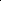  Mentee Signature							Date Mentor Signature							Date The mentee would like to discuss the following topics:	How often will you meet?What is the date of your next meeting?Where will you meet?Any additional area/issues you want to discuss and agree to?	 This document will be retained exclusively by the mentor and menteeThis document will be retained exclusively by the mentor and mentee